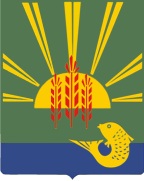 ДокладО ходе реализации и оценке эффективности муниципальных программв Ханкайском муниципальном районе2018 годОсновные результаты  реализации муниципальных  программ в Ханкайском муниципальном районе  за  2018 годСведения о выполнении расходных обязательств Ханкайского района, связанных с реализацией муниципальных программ за 2018 годОценка эффективности реализации муниципальных программ за 2018 годПриложение 1.Информация о расходовании бюджетных и внебюджетных средств на реализацию  муниципальных программ по Ханкайскому муниципальному району за 2018 год Приложение 2.  Сведения о достижении значений показателей (индикаторов)  муниципальных  программ за 2018 год1. Основные результаты реализации муниципальных  программ в Ханкайском муниципальном районе  в 2018 годуВ 2018 году на территории Ханкайского муниципального  района действовало  8 муниципальных программ:	«Развитие образования Ханкайского муниципального района»;	«Развитие культуры Ханкайского муниципального района»;«Охрана окружающей среды Ханкайского муниципального района»;	«Развитие физической культуры и спорта в Ханкайском муниципальном районе»;«Развитие сельских территорий Ханкайского муниципального района»;	«Реализация муниципальной политики в Ханкайском муниципальном районе»;	«Развитие системы жилищно-коммунальной инфраструктуры и дорожного хозяйства в Ханкайском муниципальном районе»;	«Создание и функционирование многофункционального центра предоставления государственных и муниципальных услуг».Муниципальная программа «Развитие образования в Ханкайском муниципальном районе» на 2014-2021 годыВ рамках программы на 2018 год предусмотрены бюджетные ассигнования в сумме- 403104,3 тыс.руб., исполнение  составило -399501,7 тыс.руб., процент исполнения бюджета-99,1%.Учебно-воспитательный процесс в районе осуществляют 26 бюджетных образовательных организаций:-общего образования-14; -дополнительного образования – 2;-дошкольного образования – 10.Учреждения являются получателями средств субсидий на выполнение муниципального задания и субсидий на иные цели.Образовательные организации реализуют образовательные программы дошкольного, начального общего, основного общего, среднего общего образования,  дополнительные общеразвивающие программы спортивной, художественно-эстетической, туристско-краеведческой, декоративно-прикладной, культурологической направленности.Муниципальное автономное учреждение «Центр по организации детского питания» обеспечивает питанием обучающихся общеобразовательных организаций Ханкайского муниципального района.-подпрограмма «Развитие дошкольного образования в Ханкайском муниципальном районе» Дошкольным образовательным организациям доведено муниципальное задание на 2018 год на оказание муниципальной услуги для 757 чел., фактическое число потребителей муниципальной услуги составляет – 757 чел., процент исполнения количественного показателя муниципального задания составляет-100%. Дошкольные организации района рассчитаны на 822 места. Соответствует проектной мощности наполняемость в дошкольных организациях № 9, № 3, № 23 с.К-Рыболов, №10 с.Вл-Петровка. Средняя наполняемость детей в группах 22,9 человека (757/33).С целью обеспечения доступности дошкольного образования в детских садах за счет средств муниципального бюджета предоставляются социальные гарантии: многодетным семьям в размере - 50% установленного размера родительской платы, детям-инвалидам, детям-сиротам, оставшимся без попечения родителей - 100%. Затраты бюджета на выплату указанных льгот за 2018 г. составили – 1190,9тыс. руб.Мероприятия подпрограммы «Развитие дошкольного образования в Ханкайском муниципальном районе» профинансированы в объеме -92798,4 тыс. руб., при плановых значениях -93544,4 тыс.руб., процент исполнения - 99,2 %. В рамках «Мероприятия по профилактике терроризма и экстремизма» были проведены работы по установке домофонов в дошкольных образовательных организациях на сумму-354,0  тыс.руб.На условиях софинансирования в размере 80% предоставлена субсидия из краевого бюджета на проведение ремонтных работ по замене оконных блоков в трех  зданиях дошкольных образовательных организаций в сумме – 1228,2 тыс. руб., израсходовано – 1204,2 тыс.руб., объем средств местного бюджета составил - 301,1 тыс.руб., при плановых назначениях-307,1 тыс.руб.-подпрограмма «Развитие системы общего образования в Ханкайском муниципальном районе»  Мероприятия подпрограммы запланированы в сумме- 274311,3 тыс.руб., исполнение составило – 272099,7 тыс.руб., что соответствует –99,2 %.Общеобразовательным организациям доведено муниципальное задание на оказание муниципальной услуги на 2018 год для 2264 чел.,Численность учащихся общеобразовательных организаций на начало 2018/2019 учебного года составила - 2263 чел., среднесписочная численность за 2018 составила -2248 чел., процент исполнения количественного показателя доведенного муниципального задания составляет- 99,3%. По состоянию на начало учебного года, средняя наполняемость в классах -13,5 чел.. Соответствует нормативу (14 чел.) наполняемость в МБОУ СОШ №2 с.К-Рыболов – 20,9 чел., МБОУ СОШ № 3 с.К-Рыболов - 22,1 чел.,МБОУ СОШ № 3 с.Астраханка -21,2 чел.. В государственной итоговой аттестации в форме ЕГЭ приняло участие 103 выпускника текущего года, все выпускники текущего года по русскому языку успешно преодолели минимальный порог. В 2017-2018 учебном году 16 выпускников набрали 80 и выше баллов по русскому языку. Ученик МБОУ СОШ № 3 с. К-Рыболов набрал 100 баллов по русскому языку. По математике 4 выпускника не преодолели минимальный порог. Семь выпускников (МБОУ СОШ № 3 с. К-Рыболов и МБОУ СОШ №2 с. К-Рыболов) награждены золотой медалью «За особые успехи в учении». В оздоровительных лагерях, организованных на базе общеобразовательных организаций, отдохнули – 1710 чел., фактические расходы на организацию питания детей составили – 2421,9 тыс руб..Учащиеся 1-4 классов (918 чел.) получают бесплатное питание, на эти цели из краевого бюджета было выделено 2956,3 тыс. руб., запланировано на год -3317,0 тыс.руб. За счет средств местного бюджета – 663,4 тыс. руб., при плановых значениях- 663,4 тыс. руб.. В соответствии с Законом Приморского края от 23.11.2018 № 388-КЗ «Об обеспечении бесплатным питанием детей, обучающихся в государственных и муниципальных общеобразовательных организациях Приморского края» с 01 декабря 2018 года бесплатным питанием  обеспечены обучающиеся 1-4 классов, 5-11 классов из многодетных семей, обучающиеся 5-11 классов из семей, имеющих среднедушевой доход ниже величины прожиточного минимума, установленного в Приморском крае, два раза в день обеспечиваются питанием обучающиеся с ограниченными возможностями здоровья и дети-инвалиды. Размер стоимости питания установлен в сумме - 42 руб. в день, стоимость двухразового питания - 98,40 руб. Кроме этого, учащиеся 1-4 классов обеспечиваются бесплатным молоком или кисломолочным продуктом на сумму-20,00 руб. За декабрь 2018 года бесплатным питанием было охвачено -1242 чел., израсходовано средств субвенций из краевого бюджета – 1032,1 тыс. руб.В рамках «Мероприятия по профилактике терроризма и экстремизма» проведены работы по установке системы охранной сигнализации в МБОУ СОШ № 3 с. К-Рыболов  на сумму-295,6 тыс.руб..В рамках «Мероприятия по пожарной безопасности» изготовлена проектно - сметная документация на установку пожарной сигнализации в МБОУ СОШ № 3 с.Астраханка, в МБОУ СОШ № 3 с. К-Рыболов, МБОУ СОШ № 4 с. Октябрьское, МБОУ СОШ № 10 с. Троицкое, МБОУ СОШ № 13 с.Вл-Петровка  на сумму-180,0 тыс. руб.Кроме того, на условиях софинансирования в размере 80% предоставлена субсидия из краевого бюджета на проведение ремонтных работ по замене оконных блоков  зданий МБОУ СОШ № 4 с. Октябрьское, МБОУ СОШ № 5 с. Ильинка, МБОУ СОШ № 6 с. Новоселище, МБО СОШ № 8 с. Мельгуновка, МБОУ СОШ № 10 с.Троицкое и обустройство внутренних туалетов (МБОУ СОШ № 5 с. Ильинка, МБОУ СОШ № 6 с. Новоселище) в сумме – 9813,9 тыс. руб., расходы местного бюджета составили-2453,5 тыс.руб.В рамках мероприятия по созданию в общеобразовательных организациях условий для занятия физической культурой и спортом, для проведения ремонта спортзала МБОУ СОШ № 3 с. К-Рыболов выделена субсидия в размере 95,75 % в сумме- 3531,7 руб., в т.ч. средства краевого бюджета составил- 624,2 тыс. руб., федерального-2907,5 тыс.руб., расходы местного бюджета составили- 156,4 тыс.руб..В рамках подпрограммы профинансированы мероприятия по профилактике правонарушений и борьбе с преступностью в сумме - 70,0 тыс.руб..-подпрограмма «Развитие системы дополнительного образования в Ханкайском муниципальном районе»Организациям дополнительного образования доведено муниципальное задание на 1021 чел., из них ЦДТ - 576 чел., ДЮСШ - 445 чел., фактическое число потребителей муниципальной услуги составило - 1011 чел., процент исполнения количественного показателя муниципального задания составляет- 99 %.На финансирование подпрограммы предусмотрены средства в объеме-18346,6 тыс.руб., исполнение составило-17774,4 тыс.руб..-отдельные мероприятия 	В рамках программных мероприятий муниципальной программы «Развитие образования Ханкайского муниципального района» на 2014-2021 годы предусмотрены расходы на содержание МКУ «СОД МОУ ХМР» в сумме -12555,8 тыс.руб., исполнение составило – 12483,7 тыс. руб., что соответствует – 99,43%. Муниципальное казенное учреждение «Служба обеспечения деятельности муниципальных образовательных учреждений Ханкайского муниципального района Приморского края»  оказывает учебно-методическую поддержку  всем участникам образовательного процесса, содействует в выполнении федеральных, региональных и муниципальных программ образования, воспитания, молодежной политики, проводит  мониторинг ведения  образовательного процесса, осуществляет бюджетное планирование, статистический учет, подготовку сметной документации, осуществляет кассовое обслуживание подведомственных учреждений, формирует сводную бюджетную отчетность. Муниципальному автономному учреждению «Центр по организации детского питания» доведено муниципальное задание на 916 чел., фактическое число потребителей муниципальной услуги составило - 916 чел., муниципальное задание выполнено на  100 %.Штатная численность работников автономного учреждения за счет бюджетных средств - 4 ед. штатная численность работников МКУ «СОД МОУ ХМР» - 23,5 ед.В целях реализация молодежной политики в Ханкайском муниципальном районе, разработан и реализуется комплекс мероприятий для детей и молодежи. Для организации мероприятий для детей и молодежи предусмотрены бюджетные средства в размере 74,0 тыс. руб.. В  плане мероприятий отражены основные направления стратегии государственной молодежной политики в РФ (духовно-нравственное и патриотическое воспитание молодежи, формирование у молодежи толерантного сознания, профилактики терроризма и экстремизма в молодежной среде, содействие охране и укреплению здоровья молодежи, формирование здорового образа жизни, профилактика асоциальных явлений в молодежной среде, поддержка и продвижение инициативной и талантливой молодежи, развитие общественно-политической активности молодежи, поддержка волонтерской деятельности). Так же организованы и проведены районные мероприятия и акции. 	Муниципальная программа «Развитие культуры Ханкайского муниципального района» на 2014-2021 годыВ  Ханкайском районе работает 3 муниципальных  учреждений культуры. В муниципальных учреждениях – функционирует 13-  клубных учреждений, 14 - библиотек, 1 детская школа искусств и 1 библиотечно-музейный центр.Ежегодно в районе проводятся:- месячник военно-патриотического воспитания. В рамках месячника прошли книжные выставки, уроки мужества, конкурсные и игровые программы, тематические вечера для молодежи и людей старшего поколения, фестиваль военно-патриотической песни «Мы чтим сынов отечества в мундирах», в котором приняли участие 150 человек и присутствовало в зале 400 человек.  -районный народный праздник «Широкая Масленица» (около 2 тыс. чел.);-конкурс детского творчества «Веселые нотки», в котором приняли участие не только дети Ханкайского района, но и гости из г. Владивостока. Всего на мероприятии присутствовало более 400 человек;-мероприятия, посвященные Дню Победы,  Дню защиты детей,  Дню образования Ханкайского муниципального района, и в эти же дни уже 18 год подряд проходит краевой фестиваль сельской культуры «Ханкайские зори». 	За весь период во всех библиотеках района были подготовлены выставки, лекции, беседы, книжные выставки, посвященные знаменательным датам.За весь период творческие коллективы и отдельные исполнители нашего района принимали активное участие в районных, краевых и зональных конкурсах и фестивалях.Муниципальная программа «Охрана окружающей среды Ханкайского муниципального района» на 2014-2021 годы-подпрограмма «Развитие системы переработки и утилизации бытовых отходов на территории Ханкайского муниципального района»     Средства направлены на оборудование и содержание площадок временного хранения ТБО в сельских поселениях. В 2018 году данная подпрограмма не финансировалась.-отдельные мероприятияВ рамках программы разработаны мероприятия, направленные на улучшение экологической обстановки в районе, правильного воспитания подросткового населения, бережного отношения к природе и всему окружающему.За 2018 год проведено 2 экологических субботника, которые были организованы в поддержку Всероссийских акций «Зеленая Россия», «Сделаем вместе». Всего в субботниках участвовало 170 человек, за время проведения субботников силами участников было собрано и выведено около 7 тонн бытового мусора и ликвидировано 4 места несанкционированного складирования мусора (с.Мельгуновка, с.Новокачалинск, с.Камень-Рыболов, с.Астраханка).В соответствии с утвержденными мероприятиями программы проведены 2 акции по сохранению района в чистоте, в которых приняли участие 150 человек.Муниципальная программа «Развитие физической культуры и спорта в Ханкайском муниципальном районе» на 2014-2021 годы	В рамках программы «Развитие физической культуры и спорта в Ханкайском муниципальном районе на 2014 – 2021 годы» в районе за 2018 год проведено 32 мероприятия по различным видам спорта.В январе и феврале месяце в районе была проведена зимняя Спартакиада района, в которой приняло участие 8 команд района. В программу Спартакиады входили соревнования по хоккею с мячом, хоккею с шайбой, мини-футболу на снегу и конькобежному спорту.Большое развитие в сезоне 2017 года получил в районе городошный спорт, только за 2017 год подготовлено 2 спортсмена 1-го спортивного разряда. Ежегодно сборные команды района принимают участие в краевых зимних и летних Спартакиадах, соревнованиях по отдельным видам спорта. В 2017 году спортсменами Ханкайского района завоевано 10 кубков и 36 медалей.Самыми массовыми мероприятиями в районе стали соревнования, проводимые в рамках фестиваля Детского спорта, который ежегодно проводится во всех образовательных учреждениях Ханкайского района с апреля по май месяц.Популярность приобретает спорт среди жителей района с ограниченными возможностями. Ежегодно сборная команда спортсменов-инвалидов района принимает участие в краевых Спартакиадах, и проводят свои районные соревнования среди спортсменов с ограниченными возможностями.Спортсменами-инвалидами района завоевано на краевых соревнованиях 8 медалей различного уровня.   Популярность спорт приобретает и в Ханкайском филиале КГБ ПОУ «Уссурийский агропромышленный колледж». Команды волейболистов, баскетболистов и футболистов, участвуя в краевой Спартакиаде среди училищ, занимают призовые места. Так, в 2018 году спортсменами Ханкайского филиала КГБ ПОУ «УАПК» завоевано 5 кубков и 22 медали.   В сезоне 2018 года самым массовым соревнованием стала велосипедная эстафета, посвященная Дню Победы, в которой приняло участие более 300 участников.	Муниципальная программа «Развитие сельских территорий Ханкайского муниципального района» на 2014-2021 годыНа создание условий для устойчивого экономического роста в Ханкайском муниципальном районе в 2018 году направлено 20713,576  тыс. рублей, в том числе:192,557 тыс. рублей  – из средств федерального бюджета;14832,0 тыс. рублей – из средств краевого бюджета;5689,019   тыс. рублей – из средств местного бюджета.Структура расходов муниципальной программы по подпрограммамНа развитие градостроительной и землеустроительной деятельности – 1741,4 тыс. рублей;На отдельные мероприятия муниципальной программы 18972,163 тыс. рублей.-подпрограмма «Социальное развитие села»Подпрограмма « Социальное развитие села» в 2018 году не финансировалась. -подпрограмма «Развитие малого и среднего предпринимательства в Ханкайском муниципальном районе»В 2018 году подпрограмма не финансировалась. В рамках подпрограммы оказывалась имущественная и информационная поддержка.На официальном сайте органов местного самоуправления Ханкайского муниципального района  размещена Интернет-страница « Малое и среднее предпринимательство» ,  которая содержит:-информацию для субъектов малого и среднего предпринимательства;-реестр субъектов малого и среднего предпринимательства - получателей поддержки. -перечень имущества для оказания имущественной поддержки.-подпрограмма «Развитие градостроительной и землеустроительной деятельности на территории Ханкайского муниципального района»  	На проведение кадастровых работ было запланировано на 2017 год  317,067 тыс. руб., из них за 2017 года потратили 61,41 тыс. руб. на межевание трех земельных участков: под очистные сооружения и для семей имеющим трех и более детей, раздел земельного участка переданного от Минобороны России; 3,5 тыс.р. на эл.ц. подпись; 36 тыс.руб. на обновление Геоинформационной системы адресного реестра Ханкайского муниципального района. Для осуществления муниципального земельного контроля  и определения местонахождения земельных участков приобретен навигатор на сумму 14,85 тыс.руб.На опубликование в средствах массовой информации информационных сообщений и извещений было запланировано на 2017 год 74,94 тыс. руб., из них за  2017 года потратили 49,83 тыс. руб. на размещение объявлений в газете «Приморские зори». На обновление Гранд-Сметы было запланировано на 2017 год 56,4 тыс. руб. из них за  2017 потратили 56,4 тыс. руб.На внесение изменений в правила землепользования и застройки сельских поселений запланированная сумма 356,593 тыс. руб., по итогам аукциона все 356,593 тыс.руб. были потрачены.На введение единой местной системы координат «МСК-25» запланировано и потрачено 190 тыс.руб.На осуществление услуг по формированию пакета документов физических и юридических лиц по предоставлению земельных участков запланировано и потрачено 69,42 тыс.руб.  -Отдельные мероприятияВ течение 2018 года в бюджеты сельских поселений своевременно направлялось финансовое обеспечение в виде дотации на выравнивание бюджетной обеспеченности поселений. По состоянию на 1 января 2019 года просроченная кредиторская задолженность сельских поселений по заработной плате и коммунальным услугам отсутствует. Проведенные данные мероприятия позволили сохранить сбалансированность и долгосрочную устойчивость бюджетной системы района и поселений.          В 2018 году в реализации мероприятий  Обеспечение жильем молодых семей участвовала 1 семья. Общий объём финансирования составил- 567,0 тыс. руб.	Муниципальная программа «Реализация муниципальной политики в Ханкайском муниципальном районе»  на 2014-2021 годы  - подпрограмма « Развитие муниципальной службы» В 2018 году в рамках подпрограммы были проведены следующие мероприятия:- обеспечение доступности к НПД и обновление информационных баз «Консультант плюс», «Бюджет Смарт», «Свод Смарт» «1С», - продление лицензии на программный продукт «Администратор-Д», - оплачено обучение 3 специалистов, в том числе 3 человека с проживанием,- проведена диспансеризация  муниципальных служащих (94,55%),- приобретен микроавтобус Тойота Велфайр.-подпрограмма «Проведение мониторинга качества предоставления муниципальных услуг Все муниципальные  услуги предоставлены в соответствии со стандартом, претензии со стороны заявителей при получении муниципальной услуги отсутствовали. Муниципальная программа «Развитие систем жилищно-коммунальной инфраструктуры и дорожного хозяйства в Ханкайском муниципальном районе» на 2015-2021 годыПодпрограмма 1 "Энергосбережение и повышение энергетической эффективности в Ханкайском муниципальном районе"В период подготовки к отопительному периоду 2018 – 2019 гг. на объектах жизнеобеспечения бюджетных учреждений выполнены работы по ремонту и реконструкции на сумму 7908,39 тыс.руб.В сфере водоснабжения проведены работы по замене водопроводных сетей в сёлах Новокачалинск, Троицкое, Камень-Рыболов, Новоселище общей протяжённостью 3,05 км. Проведены ремонтные работы инженерных сетей и оборудования общего имущества многоквартирных жилых домов в сёлах Троицкое и Камень-Рыболов. Проведены мероприятия по изготовлению проектной документации на строительство канализационных очистных сооружений с. Камень-Рыболов производительностью 3000 м3/сут. Стоимость проекта составила 6100,0 тыс.руб., из них средства местного бюджета 1220,0 тыс.руб., средства краевого бюджета 4880,0 тыс.руб.Подпрограмма 2 "Развитие дорожного хозяйства в Ханкайском муниципальном районе"В рамках муниципальных контрактов на выполнение работ по ремонту и содержанию дорог общего пользования местного значения, израсходовано денежных средств за 2018 год - 7296,76 тыс.руб., в т.ч.:Камень-Рыболовского сельского поселения -                3396,76 тыс.руб.;Ильинского сельского поселения      -                            2400,0 тыс.руб.;Новокачалинского сельского поселения    -                   1500,0 тыс.руб.Проведены мероприятия по постановке дорог местного значения общего пользования на кадастровый учёт, сумма контракта составила 300,0 тыс.руб.Муниципальная программа "Создание и функционирование многофункционального центра предоставления государственных и муниципальных услуг в Ханкайском муниципальном районе" на 2015 -2021 годыС 2016 года на территории района оказывает услуги населению   МФЦ в с. Камень-Рыболов, удаленные окна работают в с. Ильинка и в с. Новокачалинск.На содержание МФЦ в 2018 году выделено 6189,57тыс. рублей, в том числе: из средств краевого бюджета - 4018,73тыс.руб.;  из средств бюджета Ханкайского муниципального района - 2170,84 тыс.руб. В МФЦ оказывается 219  видов  государственных (муниципальных) услуг. За 2018 год оказано 13745 услуг населению.  Среднее количество фактически оказанных услуг на одно окно - 373, что в 1,4 раза превышает плановый показатель (275). Среднее время ожидания в очереди составляет 13 минут (план 15 минут).Процент заявителей, обратившихся в МФЦ для получения государственных (муниципальных) услуг, зарегистрированных как пользователи и пользователи, подтвердившие учетную запись в федеральной государственной информационной системе «Единая система идентификации и аутентификации в инфраструктуре, обеспечивающей информационно- технологическое взаимодействие информационных систем, используемых для предоставления государственных и муниципальных услуг в электронной форме» в течение года составляет 94 % при плане 70%.2.Сведения о выполнении расходных обязательств Ханкайского района, связанных с реализацией муниципальных программ за 2018 годВ 2018 году на реализацию муниципальных программ на территории Ханкайского  муниципального района  за счет всех источников освоено -  502067,04 тыс. руб.,  в том числе из средств   федерального бюджета  -192,557 тыс. рублей,  краевого бюджета   -285120,834 тыс. рублей,    местного  бюджета ––216753,646 тыс. рублей.Информация о расходовании бюджетных и внебюджетных средств на реализацию  муниципальных  программ за 2018 год  представлена в приложении № 1.3. Оценка эффективности реализации 
муниципальных программ за 2018 год	Оценка эффективности  муниципальной программы подготовлена в соответствии с методикой оценки эффективности реализации муниципальной программы и оценивалась как степень достижения запланированных результатов (сопоставление плановых и фактических значений показателей и индикаторов) при условии соблюдения обоснованного объема расходов (коэффициента фактического финансирования).	Реализация программ оценена как эффективная при достижении  90 % и более средним уровнем выполнения индикаторов, установленных в программах	Сведения о достижении значений показателей (индикаторов) муниципальных программ представлены в приложении № 2.Из 8 муниципальных программ 7 программ имеют положительную динамику, эффективность программ свыше 90%:«Развитие образования Ханкайского муниципального района»
 – 103,9%;«Развитие культуры Ханкайского муниципального района» – 102,4%;«Охрана окружающей среды Ханкайского муниципального района»
 – 118%;«Развитие сельских территорий Ханкайского муниципального района» – 101,6%;«Развитие физической культуры и спорта в Ханкайском муниципальном районе» – 106%; «Развитие систем жилищно-коммунальной инфраструктуры и дорожного хозяйства в Ханкайском муниципальном районе» – 101,4%;Эффективность программы «Реализация муниципальной политики в Ханкайском муниципальном районе» составила – 72,0%, в связи с недостаточным финансированием по подпрограммам «Развитие муниципальной службы» и   «Доступная среда»;«Создание и функционирование многофункционального центра предоставления государственных и муниципальных услуг в Ханкайском муниципальном районе» - 96,6%.Приложение №1Приложение № 2 СВЕДЕНИЯо достижении значений показателей  (индикаторов) муниципальных программ  Ханкайского муниципального района   за 2018 год Наименование программыСумма(тыс.руб.)«Развитие образования в Ханкайском муниципальном районе» на 2014-2021 годы399501,7«Развитие культуры Ханкайского муниципального района» на 2014-2021 годы21450,22«Охрана окружающей среды Ханкайского муниципального района» на 2014-2021 годы74,96"Развитие физической культуры и спорта на 2014-2021годы"438,86"Развитие сельских территорий Ханкайского муниципального района на 2014-2021 годы"20713,58"Реализация муниципальной политики в Ханкайском муниципальном районе на 2014-2021 годы"19400,87"Развитие системы жилищно-коммунальной инфраструктуры и дорожного хозяйства в Ханкайском муниципальном районе" на 2015-2021 года34297,27"Создание и функционирование многофункционального центра предоставления государственных и муниципальных услуг в Ханкайском муниципальном районе" на 2015 -2021 годы6189,58ИТОГО502067,04Глава муниципального района-глава Администрациимуниципального района А.К.Вдовина№ п/пПоказатель (индикатор) (наименование)Ед. измере-нияЗначения показателей индикаторов) муниципальной программыЗначения показателей индикаторов) муниципальной программыЗначения показателей индикаторов) муниципальной программыЗначения показателей индикаторов) муниципальной программыОбоснование отклонений значений показателей№ п/пПоказатель (индикатор) (наименование)Ед. измере-ния201720182018Обоснование отклонений значений показателей№ п/пПоказатель (индикатор) (наименование)Ед. измере-ния2017планфакт%Обоснование отклонений значений показателей12345678Муниципальная программа «Развитие образования Ханкайского муниципального района» на 2014-2021 годыМуниципальная программа «Развитие образования Ханкайского муниципального района» на 2014-2021 годыМуниципальная программа «Развитие образования Ханкайского муниципального района» на 2014-2021 годыМуниципальная программа «Развитие образования Ханкайского муниципального района» на 2014-2021 годыМуниципальная программа «Развитие образования Ханкайского муниципального района» на 2014-2021 годыМуниципальная программа «Развитие образования Ханкайского муниципального района» на 2014-2021 годыМуниципальная программа «Развитие образования Ханкайского муниципального района» на 2014-2021 годы1.доля детей в возрасте от одного года до шести лет, состоящих на учете для определения  в муниципальные дошкольные образовательные организации, в общей численности детей в возрасте от одного года до шести лет%9,310,611,9112,32.доля выпускников муниципальных общеобразовательных организаций, сдавших единый государственный экзамен по русскому языку и математике, в общей численности выпускников муниципальных общеобразовательных организаций, сдававших единый государственный экзамен по данным предмета%10098,896,197,33.доля детей, в том числе одаренных детей, детей с ограниченными возможностями здоровья, получающих услуги дополнительного образования от общей численности детей школь-ного возраста%855586,5157,34.удельный вес численности высококвалифицированных педагогических работников в общей численности квалифицированных педагогических работников%50,15151,2100,4Подпрограмма «Развитие дошкольного образования в Ханкайском муниципальном районе»Подпрограмма «Развитие дошкольного образования в Ханкайском муниципальном районе»Подпрограмма «Развитие дошкольного образования в Ханкайском муниципальном районе»Подпрограмма «Развитие дошкольного образования в Ханкайском муниципальном районе»Подпрограмма «Развитие дошкольного образования в Ханкайском муниципальном районе»Подпрограмма «Развитие дошкольного образования в Ханкайском муниципальном районе»Подпрограмма «Развитие дошкольного образования в Ханкайском муниципальном районе»5.доля дошкольных образовательных организаций, в которых созданы необходимые условия для организации образовательного процесса в соответствии с современными требованиями на основе использования концепции организации открытого пространства%5060601006.доля детей в возрасте от 3-х до 7 лет, получающих дошкольную образовательную услугу и (или) услугу по их содержанию в организациях различной организационно-правовой формы и формы собственности, в общей численности детей от 3-х до 7 лет%58,87059,184,4Подпрограмма «Развитие системы общего  образования в Ханкайском муниципальном районе» Подпрограмма «Развитие системы общего  образования в Ханкайском муниципальном районе» Подпрограмма «Развитие системы общего  образования в Ханкайском муниципальном районе» Подпрограмма «Развитие системы общего  образования в Ханкайском муниципальном районе» Подпрограмма «Развитие системы общего  образования в Ханкайском муниципальном районе» Подпрограмма «Развитие системы общего  образования в Ханкайском муниципальном районе» Подпрограмма «Развитие системы общего  образования в Ханкайском муниципальном районе» 7.удельный вес численности обучающихся муниципальных общеобразовательных организаций, которым предоставлена возможность обучаться в соответствии с основными современными требованиями, в общей численности обучающихся%87,288881008.доля выпускников, успешно сдавших ЕГЭ как по основным предметам, так и по предметам по выбору%87,27562,183,99.удельный вес образовательных организаций в которых установлены приспособления для беспрепятственного доступа инвалидов, от общего числа образовательных организаций%50505010010.доля детей и подростков, охваченных всеми формами отдыха и оздоровления, от общего числа детей в возрасте от 7 до 17 лет%646575,1115,5Подпрограмма «Развитие системы дополнительного образования в Ханкайском муниципальном районе» Подпрограмма «Развитие системы дополнительного образования в Ханкайском муниципальном районе» Подпрограмма «Развитие системы дополнительного образования в Ханкайском муниципальном районе» Подпрограмма «Развитие системы дополнительного образования в Ханкайском муниципальном районе» Подпрограмма «Развитие системы дополнительного образования в Ханкайском муниципальном районе» Подпрограмма «Развитие системы дополнительного образования в Ханкайском муниципальном районе» Подпрограмма «Развитие системы дополнительного образования в Ханкайском муниципальном районе» 11.удельный вес численности обучающихся муниципальных образовательных организаций дополнительного образования, которым предоставлена возможность обучаться в соответствии с основными современными требованиями, в общей численности обучающихся%10010010010012.Доля учащихся и молодежи, занимающихся физической культурой и спортом в общей численности учащихся и молодежи района%363030100Отдельные мероприятия13.Мероприятия для детей и молодежи%707575100ИТОГО103,9Муниципальная программа «Развитие культуры Ханкайского муниципального района» на 2014-2021 годы»Муниципальная программа «Развитие культуры Ханкайского муниципального района» на 2014-2021 годы»Муниципальная программа «Развитие культуры Ханкайского муниципального района» на 2014-2021 годы»Муниципальная программа «Развитие культуры Ханкайского муниципального района» на 2014-2021 годы»Муниципальная программа «Развитие культуры Ханкайского муниципального района» на 2014-2021 годы»Муниципальная программа «Развитие культуры Ханкайского муниципального района» на 2014-2021 годы»Муниципальная программа «Развитие культуры Ханкайского муниципального района» на 2014-2021 годы»Муниципальная программа «Развитие культуры Ханкайского муниципального района» на 2014-2021 годы»1.Доля населения, участвующего в платных культурно-массовых мероприятиях%108,9169,7130,5977,02.Уровень фактической обеспеченности клубами и учреждениями клубного типа%96,27100,8111,3110,43.Уровень фактической обеспеченности библиотеками%93,7587,587,51004.Количество мероприятий районного совета ветерановед.887085121,45.Количество мероприятий районного общества инвалидовед.109018206.Количество преподавателей детской школы искусств, прошедших курсы повышения квалификациичел.1542507.Количество мероприятий детской школы искусств (выставок, концертов, конкурсов)ед.535872124,18.Доля детей и молодежи, участвующих в мероприятии%90,1875162,24216,3ИТОГО102,4Муниципальная программа «Охрана окружающей среды Ханкайского муниципального района» на 2014-2021 годыМуниципальная программа «Охрана окружающей среды Ханкайского муниципального района» на 2014-2021 годыМуниципальная программа «Охрана окружающей среды Ханкайского муниципального района» на 2014-2021 годыМуниципальная программа «Охрана окружающей среды Ханкайского муниципального района» на 2014-2021 годыМуниципальная программа «Охрана окружающей среды Ханкайского муниципального района» на 2014-2021 годыМуниципальная программа «Охрана окружающей среды Ханкайского муниципального района» на 2014-2021 годыМуниципальная программа «Охрана окружающей среды Ханкайского муниципального района» на 2014-2021 годы1.Количество мероприятий по проведению акций и экологических субботников по улучшению экологической обстановки в районеед.4441002.Отношение расходов на охрану окружающей среды к сумме платежей за негативное воздействие на окружающую среду%27,291227,29220,13.Наличие отравляющих веществ в воде на территории района%0,010,010,01100Подпрограмма «Развитие системы переработки и утилизации бытовых отходов на территории Ханкайского муниципального района»Подпрограмма «Развитие системы переработки и утилизации бытовых отходов на территории Ханкайского муниципального района»Подпрограмма «Развитие системы переработки и утилизации бытовых отходов на территории Ханкайского муниципального района»Подпрограмма «Развитие системы переработки и утилизации бытовых отходов на территории Ханкайского муниципального района»Подпрограмма «Развитие системы переработки и утилизации бытовых отходов на территории Ханкайского муниципального района»Подпрограмма «Развитие системы переработки и утилизации бытовых отходов на территории Ханкайского муниципального района»Подпрограмма «Развитие системы переработки и утилизации бытовых отходов на территории Ханкайского муниципального района»4.Количество несанкционированных свалокед.710770,05.Наличие отравляющих веществ в воздухе на территории района%0,030,010,01100ИТОГО118,0Муниципальная программа «Развитие физической культуры и спорта в Ханкайском муниципальном районе» на 2014-2020 годыМуниципальная программа «Развитие физической культуры и спорта в Ханкайском муниципальном районе» на 2014-2020 годыМуниципальная программа «Развитие физической культуры и спорта в Ханкайском муниципальном районе» на 2014-2020 годыМуниципальная программа «Развитие физической культуры и спорта в Ханкайском муниципальном районе» на 2014-2020 годыМуниципальная программа «Развитие физической культуры и спорта в Ханкайском муниципальном районе» на 2014-2020 годыМуниципальная программа «Развитие физической культуры и спорта в Ханкайском муниципальном районе» на 2014-2020 годыМуниципальная программа «Развитие физической культуры и спорта в Ханкайском муниципальном районе» на 2014-2020 годыМуниципальная программа «Развитие физической культуры и спорта в Ханкайском муниципальном районе» на 2014-2020 годы1.Удельный вес населения, систематически занимающийся физической культурой и спортом %20,92021,31106,62.Обеспеченность населения спортивными залами норма 3,5 тыс.м2 на 10,0 тыс. человек%1212121003.Обеспеченность населения плоскостными сооружениями норма 19,5 тыс.м2 на 10,0 тыс.чел.%26,827,227,21004.Доля учащихся и студентов, занимающихся физической культурой и спортом в общей численности учащихся%323041,41385.Доля лиц с ограниченными возможностями и инвалидов, систематически занимающихся физической культурой и спортом%16,716,818,2108,36.Численность детей и подростков, занимающихся в ДЮСШчел.46555045682,9ИТОГО 106Муниципальная программа «Развитие сельских территорий Ханкайского муниципального района» на 2014-2021 годыМуниципальная программа «Развитие сельских территорий Ханкайского муниципального района» на 2014-2021 годыМуниципальная программа «Развитие сельских территорий Ханкайского муниципального района» на 2014-2021 годыМуниципальная программа «Развитие сельских территорий Ханкайского муниципального района» на 2014-2021 годыМуниципальная программа «Развитие сельских территорий Ханкайского муниципального района» на 2014-2021 годыМуниципальная программа «Развитие сельских территорий Ханкайского муниципального района» на 2014-2021 годыМуниципальная программа «Развитие сельских территорий Ханкайского муниципального района» на 2014-2021 годыМуниципальная программа «Развитие сельских территорий Ханкайского муниципального района» на 2014-2021 годы1.Валовой продукт в процентах к предыдущему  году в сопоставимых ценах%123105,3117,91122.Удельный вес прибыльных сельскохозяйственных организаций в их общем числе%83,38058,372,93.Индекс производительности труда, %123,4110126,3114,84.Доля продукции, произведенной  малыми  предприятиями,  в общем объеме произведенной продукции  %63,232,267,8210,65.Доля расходов местного бюджета, формируемая на  основе     муниципальных  программ,  в  общем                     объеме расходов  местного бюджета.%919091101,1Подпрограмма «Социальное развитие села»Подпрограмма «Социальное развитие села»Подпрограмма «Социальное развитие села»Подпрограмма «Социальное развитие села»Подпрограмма «Социальное развитие села»Подпрограмма «Социальное развитие села»Подпрограмма «Социальное развитие села»6.Ввод (приобретение) жилья для граждан, проживающих в сельской местности,всего кв. м.376,1318007.в том числе мероприятия по обеспечению жильем молодых семей и молодых специалистов в сельской местности кв. м.376,1250008.Количество  сельских семей, улучшивших жилищные условия за период  реализации  подпрограммы , всегочел.56009.в том числе мероприятия по обеспечению жильем молодых семей и молодых специалистов в сельской местности чел.2500Подпрограмма  «Развитие малого и среднего предпринимательства в Ханкайском муниципальном районе»Подпрограмма  «Развитие малого и среднего предпринимательства в Ханкайском муниципальном районе»Подпрограмма  «Развитие малого и среднего предпринимательства в Ханкайском муниципальном районе»Подпрограмма  «Развитие малого и среднего предпринимательства в Ханкайском муниципальном районе»Подпрограмма  «Развитие малого и среднего предпринимательства в Ханкайском муниципальном районе»Подпрограмма  «Развитие малого и среднего предпринимательства в Ханкайском муниципальном районе»Подпрограмма  «Развитие малого и среднего предпринимательства в Ханкайском муниципальном районе»10.Количество субъектов малого и среднего предпринимательства, получивших государственную поддержкуед.200011.Количество  субъектов малого и среднего предпринимательства (включая индивидуальных предпринимателей) в расчете на 1 тыс. человек населения Ханкайского муниципального районаед.24,423,525,0106,412.Доля среднесписочной численности работников (без внешних совместителей) субъектов малого и среднего предпринимательства в среднесписочной численности  работников (без внешних совместителей) всех предприятий и организаций%49,43252,6164,413.Доля среднесписочной численности работников (без внешних совместителей), занятых на микропредприятиях, малых и средних предприятиях и у индивидуальных предпринимателей, в общей численности занятого населения%26,223,629,3124,214.Количество вновь созданных рабочих мест (включая вновь зарегистрированных индивидуальных предпринимателей)ед.25510015.Прирост оборота продукции и услуг, производимых малыми предприятиями, в том числе микропредприятиями и индивидуальными предпринимателями (в сопоставимых ценах) к предыдущему году %10,6319,5650,0Подпрограмма «Развитие градостроительства и землеустроительной деятельности на территории Ханкайского муниципального района»Подпрограмма «Развитие градостроительства и землеустроительной деятельности на территории Ханкайского муниципального района»Подпрограмма «Развитие градостроительства и землеустроительной деятельности на территории Ханкайского муниципального района»Подпрограмма «Развитие градостроительства и землеустроительной деятельности на территории Ханкайского муниципального района»Подпрограмма «Развитие градостроительства и землеустроительной деятельности на территории Ханкайского муниципального района»Подпрограмма «Развитие градостроительства и землеустроительной деятельности на территории Ханкайского муниципального района»Подпрограмма «Развитие градостроительства и землеустроительной деятельности на территории Ханкайского муниципального района»16.Количество сформированных земельных участков для  аукционов, оценка их рыночной стоимости на территории Ханкайского муниципального районаед.20240017.Площадь, вовлеченных в хозяйственный оборот, земельных участков, находящихся в муниципальной собственности Ханкайского района, переданных в собственность Администрации Ханкайского муниципального района  Минобороны Россиига1005701189,1208,618.Количество земельных участков, расположенных на территории Ханкайского муниципального района, постановленных на государственный кадастровый учет     ед.11921015875,219.Количество земельных участков, предоставленных семьям имеющим трех и более детей в собственность      ед.17685,720.Общая площадь территории с подготовленной документацией по планировке территорий Ханкайского муниципального районага02040021.Количество  плановых и внеплановых проверок земельных участков в  рамках осуществления муниципального земельного контроля на территории Ханкайского муниципального районаед.6930413,3Отдельные мероприятияОтдельные мероприятияОтдельные мероприятияОтдельные мероприятияОтдельные мероприятияОтдельные мероприятияОтдельные мероприятия22.Величина разрыва в уровне расчетной бюджетной обеспеченности между наиболее обеспеченными и наименее обеспеченными поселениями после выравнивания бюджетной обеспеченностираз0< 0,5010023.Перечисление сумм дотаций на выравнивание бюджетной обеспеченности за счет средств краевого бюджета и районного фонда финансовой поддержки %10010010010024.Доля населения, проживающего в населенных пунктах, охваченного регулярными маршрутами пригородного сообщения%10010010010025.Индекс производства валовой продукции сельского хозяйства в хозяйствах всех категорий (в сопоставимых ценах к предыдущему году)%111,710399,99726.Среднемесячная номинальная начисленная заработная плата работников сельхозпредприятийруб.272841800028190156,627.Число молодых семей, получивших поддержку в рамках Программыед.12150ИТОГО101,6Муниципальная программа «Реализация муниципальной политики в Ханкайском муниципальном районе» на 2014-2021 годыМуниципальная программа «Реализация муниципальной политики в Ханкайском муниципальном районе» на 2014-2021 годыМуниципальная программа «Реализация муниципальной политики в Ханкайском муниципальном районе» на 2014-2021 годыМуниципальная программа «Реализация муниципальной политики в Ханкайском муниципальном районе» на 2014-2021 годыМуниципальная программа «Реализация муниципальной политики в Ханкайском муниципальном районе» на 2014-2021 годыМуниципальная программа «Реализация муниципальной политики в Ханкайском муниципальном районе» на 2014-2021 годыМуниципальная программа «Реализация муниципальной политики в Ханкайском муниципальном районе» на 2014-2021 годы1.Удовлетворенность населения деятельностью органов местного самоуправления (процент от числа опрошенных)%606049,482,3Подпрограмма  «Развитие муниципальной службы»Подпрограмма  «Развитие муниципальной службы»Подпрограмма  «Развитие муниципальной службы»Подпрограмма  «Развитие муниципальной службы»Подпрограмма  «Развитие муниципальной службы»Подпрограмма  «Развитие муниципальной службы»Подпрограмма  «Развитие муниципальной службы»2.Количество муниципальных служащих, прошедших повышение квалификации по краткосрочным программам (18 часов)чел.7123253.Количество муниципальных служащих, прошедших повышение квалификации (72 часа)чел.12004.Количество муниципальных служащих, прошедших диспансеризацию%10010094,594,55.Количество рабочих мест, подключенных к системе электронного документооборота%80100100100Подпрограмма «Проведение мониторинга качества предоставления муниципальных услуг в Ханкайском муниципальном районе»Подпрограмма «Проведение мониторинга качества предоставления муниципальных услуг в Ханкайском муниципальном районе»Подпрограмма «Проведение мониторинга качества предоставления муниципальных услуг в Ханкайском муниципальном районе»Подпрограмма «Проведение мониторинга качества предоставления муниципальных услуг в Ханкайском муниципальном районе»Подпрограмма «Проведение мониторинга качества предоставления муниципальных услуг в Ханкайском муниципальном районе»Подпрограмма «Проведение мониторинга качества предоставления муниципальных услуг в Ханкайском муниципальном районе»Подпрограмма «Проведение мониторинга качества предоставления муниципальных услуг в Ханкайском муниципальном районе»6.Уровень удовлетворенности получателей муниципальной услуги ее качеством и доступностью %8080801007.Открытость органов местного самоуправления%100100100100Подпрограмма «Доступная среда»8.Увеличение доли объектов социальной инфраструктуры, приспособленных для беспрепятственного доступа инвалидов и иных маломобильных групп населения (всего муниципальных объектов - 11)%027,300Отдельные мероприятияОтдельные мероприятияОтдельные мероприятияОтдельные мероприятияОтдельные мероприятияОтдельные мероприятияОтдельные мероприятия9.Выполнение плана по поступлению доходов от использования муниципального имущества%80100145,82145,8ИТОГО72,0Муниципальная программа «Развитие систем жилищно-коммунальной инфраструктуры и дорожного хозяйства в Ханкайском муниципальном районе» на 2015-2021 годыМуниципальная программа «Развитие систем жилищно-коммунальной инфраструктуры и дорожного хозяйства в Ханкайском муниципальном районе» на 2015-2021 годыМуниципальная программа «Развитие систем жилищно-коммунальной инфраструктуры и дорожного хозяйства в Ханкайском муниципальном районе» на 2015-2021 годыМуниципальная программа «Развитие систем жилищно-коммунальной инфраструктуры и дорожного хозяйства в Ханкайском муниципальном районе» на 2015-2021 годыМуниципальная программа «Развитие систем жилищно-коммунальной инфраструктуры и дорожного хозяйства в Ханкайском муниципальном районе» на 2015-2021 годыМуниципальная программа «Развитие систем жилищно-коммунальной инфраструктуры и дорожного хозяйства в Ханкайском муниципальном районе» на 2015-2021 годыМуниципальная программа «Развитие систем жилищно-коммунальной инфраструктуры и дорожного хозяйства в Ханкайском муниципальном районе» на 2015-2021 годы1.Снижение удельной величины потребления энергетических ресурсов в многоквартирных домах %605556101,82.Снижение удельной величины потребления энергетических ресурсов в бюджетных организациях%605555100Подпрограмма «Энергосбережение и повышение энергетической эффективности в Ханкайском муниципальном районе»1.Снижение темпов износа объектов коммунальной инфраструктуры %585557103,62.Снижение показателя аварийности инженерных сетейед.2219191003.Снижение потерь энергоресурсов%д.202829103,6Подпрограмма Развитие дорожного хозяйства в Ханкайском муниципальном районе»4.Доля отремонтированных автомобильных дорог общего пользования местного значения, не отвечающих нормативным требованиям%1416161005.Доля отремонтированных дорог общего пользования местного значения с твёрдым покрытием, в отношении которых проведён капитальный, текущий ремонт%16,318,318,31006.Доля протяжённости автомобильных дорог общего пользования местного значения с твёрдым покрытием в общей протяжённости автомобильных дорог общего пользования местного значения%242626100ИТОГО101,1Муниципальная программа «Создание и функционирование многофункционального центра предоставления государственных и муниципальных услуг в Ханкайском муниципальном районе» на 2015 – 2021  годыМуниципальная программа «Создание и функционирование многофункционального центра предоставления государственных и муниципальных услуг в Ханкайском муниципальном районе» на 2015 – 2021  годыМуниципальная программа «Создание и функционирование многофункционального центра предоставления государственных и муниципальных услуг в Ханкайском муниципальном районе» на 2015 – 2021  годыМуниципальная программа «Создание и функционирование многофункционального центра предоставления государственных и муниципальных услуг в Ханкайском муниципальном районе» на 2015 – 2021  годыМуниципальная программа «Создание и функционирование многофункционального центра предоставления государственных и муниципальных услуг в Ханкайском муниципальном районе» на 2015 – 2021  годыМуниципальная программа «Создание и функционирование многофункционального центра предоставления государственных и муниципальных услуг в Ханкайском муниципальном районе» на 2015 – 2021  годыМуниципальная программа «Создание и функционирование многофункционального центра предоставления государственных и муниципальных услуг в Ханкайском муниципальном районе» на 2015 – 2021  годы1.Удовлетворенность населения деятельностью органов местного самоуправления (процент от числа опрошенных)%505549,489,82.Удовлетворенность получателей муниципальной услуги ее качеством и доступностью%8790901003.Открытость органов местного самоуправления%100100100100ИТОГО96,6